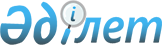 О внесении изменений и дополнений в приказ Министра охраны окружающей среды Республики Казахстан от 5 апреля 2007 года № 100-п "Об утверждении форм документов, касающихся организации и проведения государственного экологического контроля"
					
			Утративший силу
			
			
		
					Приказ Министра охраны окружающей среды Республики Казахстан от 11 декабря 2009 года № 269-Ө. Зарегистрирован в Министерстве юстиции Республики Казахстан 15 января 2010 года № 6005. Утратил силу приказом Министра энергетики Республики Казахстан от 26 июня 2015 года № 435

      Сноска. Утратил силу приказом Министра энергетики РК от 26.06.2015 № 435 (вводится в действие по истечении десяти календарных дней после дня его первого официального опубликования).      В соответствии с подпунктом 27) статьи 17 Экологического кодекса Республики Казахстан, ПРИКАЗЫВАЮ:



      1. Внести в приказ Министра охраны окружающей среды Республики Казахстан от 5 апреля 2007 года № 100-п "Об утверждении форм документов, касающихся организации и проведения государственного экологического контроля" (зарегистрированный в Реестре государственной регистрации нормативных правовых актов от 7 мая 2007 года № 4661, опубликованный в Юридической газете от 25 мая 2007 года, № 78, Собрании актов центральных исполнительных и иных центральных государственных органов Республики Казахстан, 2007 г., март-апрель), следующие изменения и дополнения:



      по всему тексту слова "Акт-предписание", "Акт-предписания" заменить словами "Акт о результатах проверки", "Акта о результатах проверки";



      в приложении 1 к Приказу:



      в строке "________________________________________________ РНН"

               (наименование природопользователя, местонахождение)

после аббревиатуры "РНН" дополнить аббревиатурами "ИИН", "БИН", после слова "местонахождение" дополнить словами "участок территории";



      в строке "вопрос проверки ________" слово "вопрос" заменить словом "предмет";



      после строки "вопрос проверки" дополнить строкой следующего содержания:

      "проверяемый период ___________";



      в строке "На основании ___________________________________________"

       (план проверки, обращение, жалоба/наименование, дата, слова номер)

"план проверки, обращение, жалоба/наименование, дата, номер" заменить словами "правовые основания проведения проверки, в том числе нормативные правовые акты, обязательные требования которых подлежат проверке";



      в приложении 3 к Приказу:



      строку "_______________ Государственный экологический инспектор

             (главным/старшим)

по охране окружающей среды" изложить в следующей редакции:

"__________________ Государственным экологическим инспектором";

  (главным/старшим)



      после строки "Языком производства по делу определен ________"

дополнить строкой следующего содержания:

      "Нарушителю разъяснены права, предусмотренные статьей 584 Кодекса Республики Казахстан "Об административных правонарушениях"

____________";

  подпись



      в строке "Наложить административное взыскание в виде:" после слова "взыскание" дополнить словами "по статье ____________ КоАП РК";



      приложение 5 Приказа изложить в редакции согласно приложению 1 к настоящему приказу;



      дополнить Приложением 6 согласно приложению 2 к настоящему приказу.



      2. Настоящий приказ вводится в действие по истечении десяти календарных дней со дня первого официального опубликования.      Министр                                    Н. Ашимов

Приложение 1        

к приказу Министра охраны  

окружающей среды      

Республики Казахстан    

от 11 декабря 2009 года № 269-ӨПриложение № 5       

к приказу Министра охраны  

окружающей среды РК     

от 5 апреля 2007 года № 100-п                    Акт о результатах проверки

         по соблюдению экологического законодательства

                      Республики Казахстанг/п _________________ № ________              от _________________ г.

   (место проведения)

_____________________________________________________________________

                (Ф.И.О., должность проверяющих лиц)

_____________________________________________________________________

проведена ___________________________________________________________

              (плановая/внеплановая, комплексная/тематическая)

проверка на основании _______________________________________________

                             (план, обращение, жалоба)

_____________________________________________________________________

     (Ф.И.О. физического лица, наименование природопользователя)Акт о назначении проверки № от "__" ________ 20__ года,

Зарегистрирован _____________________________________________________

                        (орган регистрации, дата, номер)

Период проведения проверки __________________________________________Банковские реквизиты юридического лица:

Банковские реквизиты КБК __________, Код назначения платежа: _______,

ИИК _________________________________________________________________

Бенефициар: _________________________________________________________

Банк бенефициара: ___________________________________________________

Код БИК: ____________________________________________________________

Кбе _________________________________________________________________

РНН (ИИН) ___________________________________________________________

БИН _________________________________________________________________

Почтовый адрес, телефон _____________________________________________

с участием __________________________________________________________

                       (Ф.И.О., должность третьих лиц)

_____________________________________________________________________

(Ф.И.О. физического лица, представителя юридического лица, должность)

_____________________________________________________________________

(сведения о предыдущей проверки и принятых мерах по устранению

_____________________________________________________________________

     ранее выявленных нарушений экологического законодательства)Краткая характеристика объекта

_____________________________________________________________________

_____________________________________________________________________      При проверке соблюдения экологического законодательства

установлены следующие нарушения:      Согласно пункту 17 статьи 38 Закона Республики Казахстан "О

частном предпринимательстве" от 31 января 2006 года по выявленным в

результате проверки нарушениям субъект частного предпринимательства

обязан в трехдневный срок при отсутствии возражений предоставить

информацию о мерах, которые будут приняты по устранению выявленных

нарушений, с указанием сроков, которые согласовываются с

руководителем государственного органа, проводившего проверку.      К акту о результатах проверки прилагаются: ____________________

_____________________________________________________________________

____________________________________________________________________.Акт составили: ______________________________________________________

                          (должность, ф.и.о., подпись)Участники проверки __________________________________________________

                                    (Ф.И.О., подпись)Акт для исполнения получил: _________________________________________

                                (должность, ф.и.о., подпись)      Сведения об ознакомлении или об отказе в ознакомлении с актом о

результатах проверки природопользователя, их подписи или отказ от подписи _____________________________________________________________М.П.№ ______________________________________  "__" ________ 20__ г.

     (Отметка у проверяемого субъекта)

Приложение 2         

к приказу Министра охраны   

окружающей среды       

Республики Казахстан     

от 11 декабря 2009 года № 269-ӨПриложение № 6       

к приказу Министра охраны  

окружающей среды РК    

от 5 апреля 2007 года № 100-п                           Предписания

     об устранении нарушений экологического законодательства

                       Республики Казахстан      Руководствуясь статьей 117 Экологического кодекса Республики

Казахстан, в целях устранения выявленных нарушений в ходе

государственного экологического контроля по Акту о результатах

проверки по соблюдению экологического законодательства Республики

Казахстан № ______ от _________ г. ПРЕДПИСЫВАЮ:

____________________________________________________________________

____________________________________________________________________

____________________________________________________________________

                 (наименование природопользователя)Информацию о ходе исполнения настоящего Предписания представлять в

___________________________________________________________________

(наименование уполномоченного органа в области охраны окружающей среды)

согласно указанных сроков.      При неисполнении Предписания в указанные сроки виновное лицо

несет административную ответственность согласно действующему

законодательству Республики Казахстан.__________________ Государственный экологический инспектор __________

(главный, старший)                                      (подпись, Ф.И.О.)1. Предписание выдал: _________________________    "__" ________ 20__ г.

                         (Ф.И.О., подпись)2. Предписание для исполнения получил: __________  "__" ______ 20__ г.

                                   (Ф.И.О., подпись)М.П.
					© 2012. РГП на ПХВ «Институт законодательства и правовой информации Республики Казахстан» Министерства юстиции Республики Казахстан
				№Характер нарушенияНорма

природоохранного

законодательства№ПредписанияСроки исполненияОснование